Center for Women’s & Gender Studies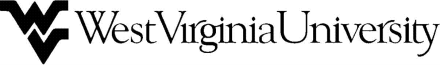 209 Knapp HallPO Box 6450womensgenderstudies.wvu.edu GRADUATE TEACHING ASSISTANTSHIP APPLICATIONCENTER FOR WOMEN'S AND GENDER STUDIES2018-2019 ACADEMIC YEARThe Center for Women’s and Gender Studies is hiring graduate teaching assistants (GTAs) for the academic year 2018-2019.  Assistantships may be renewable depending on the needs of the program and the candidate’s performance. GTAs in Women’s and Gender Studies must be full-time WVU graduate students in good standing during the fall and spring semesters of 2018-2019. An academic background in women’s and gender studies or a related discipline is preferred. Teaching assistants typically will teach two sections of the WGST 170: Introduction to Women’s and Gender Studies during each semester under the supervision of a faculty member in the Center.COMPLETE APPLICATIONS ARE DUE NO LATER THAN 4PM ON MONDAY, MARCH 5, 2018.SUBMISSION GUIDELINES: Your application and supporting materials must be sent as pdfs attached to one email and sent to wgst@mail.wvu.edu with the subject line “GTA APPLICATION YOUR NAME”. Your references should send their letters separately to wgst@mail.wvu.edu with the subject line “GTA REFERENCE FOR YOUR NAME”. It is the applicant’s responsibility to ensure that all letters of reference are delivered by the deadline.Direct any questions to:	 Kasi Jackson, Associate Professor, Women’s and Gender Studies at Kasi.jackson@mail.wvu.eduSTATEMENT OF INTEREST: Please include a brief statement (one page) on why you wish to teach in the Center for Women’s and Gender Studies.  Discuss your commitment to feminist pedagogy, your teaching philosophy, and indicate your strengths for this position as well as areas where you feel you would need assistance.  EDUCATION: Beginning with your current program of study, list colleges and universities attended and degrees already received or anticipated:TRANSCRIPTS: Please attach copies of your undergraduate transcript and graduate transcripts to date.  Photocopies and/or unofficial copies are acceptable. List courses in or related to women’s and gender studies here:PREVIOUS TEACHING EXPERIENCE (Preferred, but not required): EMPLOYMENT EXPERIENCE: beginning with current or most recent positionOTHER EXPERIENCE: Please attach a current resumé or CV.ESSAYS: Answer the following questions. 1. Experience relevant to teaching in women's and gender studies such as work with women's or community groups, feminist or social justice nonprofit organizations, feminist study groups, or research on women's and gender studies topics. List activities, dates, and role you played.2. We deal with a variety of issues in the introductory women’s and gender studies courses.  In additional to teaching their own courses, all GTAs attend a weekly teaching practicum. Besides sexism, topics include: racism; classism; homophobia; women's health; violence against women; women and social change; women and gender in science, technology, engineering and math. These are not exhaustive.  With which topics are you most comfortable and/or have particular training and expertise? With which topics would you need additional training and resources?3.  Typically one of the GTAs will work with the large-enrollment undergraduate course WGST 150: Women in Movies, including doing grading for this course. If you have particular interest in this course, please list your experience(s) in this area or why you would be interested.4. Women’s and gender studies is an interdisciplinary field. GTAs will be expected to cover material outside of their expertise. How would you approach teaching outside your specialty?  5. Women’s and gender studies courses are discussion based. Describe some strategies that you would use to engage students in discussion. How will you encourage student participation while maintaining control of the classroom?6. The Center for Women’s and Gender is developing online courses, especially for summer school. Please describe any experience that you have either teaching or taking online courses. How comfortable would you be teaching women’s and gender studies online? How would you engage students in discussions online?OTHER:  List any additional professional activities, projects or publications you feel are relevant to teaching women's and gender studies.REFERENCES:  A minimum of two letters of reference are required from individuals who can speak to your academic achievements, teaching experience, and/or suitability for a position in women’s and gender studies. Please provide contact information for your references below. PLEASE SIGN: I affirm that the information I have provided on this application form and all other supporting materials is complete, accurate and true to the best of my knowledge.Applicant's Signature or typed name       	Date      	 	Legal Name:Preferred name:(last, first, middle)Local Address: (street, city, state, zip)Daytime phone:E-mail:WVUID:Date of birth: WVU graduate program (graduate degree & program):Are you already currently enrolled/accepted in this program? yes           noTentative degree completion date (semester and year):InstitutionDegree earnedMajorMinorDatesInstitutionCourseSemesterEnrollmentTeaching Role(solo, supervised, assisted, team, etc.)OrganizationDatesTitleDutiesNamePositionPhoneE-mail